How to start your story…You can start your story by doing one of these…1: Describing the setting.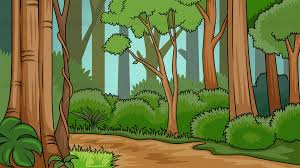 Example:  I was balancing between three branches at the top of an old oak behind my house. I could see over the rooftop. Overhead, planes lined up in the sky, heading towards the airport to land one by one. Or2: Describe something or someone.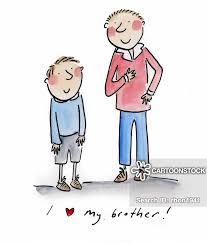 Example:  Tommy's my little brother, and he's in the first grade. He's fearless. One day, he wore a cape to school. I told him everyone would laugh at him. The next day, five other boys came wearing capes.or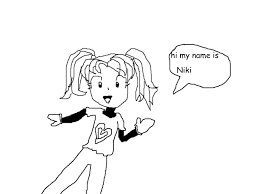 3: Be the main character introduce yourself.Example:  I'm Tabitha. I just turned 10, and I'm here to tell you a secret.or4: Ask a question.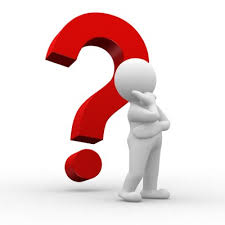 Example:  Why does trouble always follow me around? It’s like I’m a magnet for anything that could go wrong.or5: Begin with action or dialogue.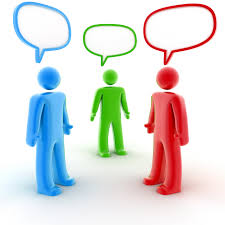 Example:  "On your mark! Get set!  Go!” yelled the starter official. I launched myself forward, trying to spring ahead of the pack.or6: Start with a strong emotion or exclamation.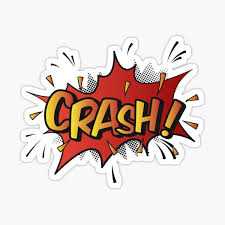 Example:  Ouch!  That hurt!  